OMORODION OSAROGIE YOMACOMPUTER ENGINEERING 19/ENG02/051CHM 102 ASSIGNMENT1.2. Properties of ethersAn ether molecule has a net dipole moment. We can attribute this to the polarity of C-O bonds.The boiling point of ethers is comparable to the alkanes. However, it is much lower compared to that of alcohols of comparable molecular mass. This is despite the fact of the polarity of the C-O bond.The miscibility of ethers with water resembles those of alcohols.Aromatic ethers undergo halogenations, for example; bromination, when we add a halogen in the presence or absence of a catalyst.3. Methods of preparing ethersDEHYDRATION OF ALCOHOLS: In the presence of sulphuric acid, dehydration of ethanol yields Ethoxyethane at 413K. This is an ideal method of preparation through primary alcohols. Preparation of ethers by dehydration of an alcohol is a nucleophillic substitution reaction.2C2H5OH   H2SO4.413K       C2H5OC2H5WILLIAMSON’S SYNTHESIS: When an alkyl halide reacts with sodium alkoxide, an ether is formed. This reaction is known as Williamson’s synthesis. The reaction generally follows the SN2 mechanism for primary alcohols. 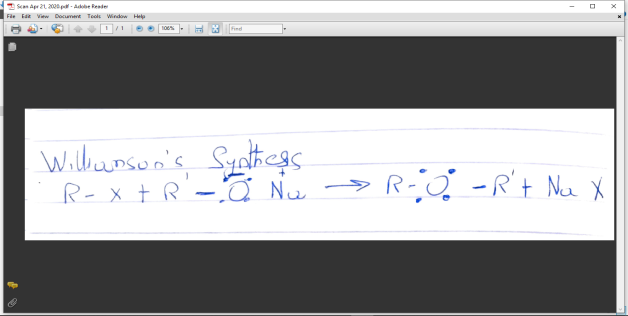 4. Uses of ethylene oxideProduction of ethylene glycolHealthcare sterilantProduction of acrylonitrileORGANIC COMPOUNDIUPAC NAMECH3OCH3MethoxymethaneCH3CH2OCH2CH3Ethoxyethane/Diethyl ether (CH3CH2CH2CH2)2ODibutyl etherCH3CH2OCH3MethoxyethaneCH3CH2CH2OCH2CH31-Propoxypropane